Publicado en Madrid el 12/11/2019 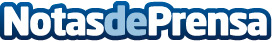 Mustela planta hoy 1.167 árboles,  cifra de los bebés nacidos durante el Día del Medio AmbienteConscientes de que el cambio climático es uno de los grandes problemas de este siglo y luchar contra este fenómeno es responsabilidad de todos, Mustela ha llevado a cabo esta reforestación de la mano de la ONG Plant for the planet, creando así un ‘Bosque Mustela’Datos de contacto:Autor91 411 58 68Nota de prensa publicada en: https://www.notasdeprensa.es/mustela-planta-hoy-1-167-arboles-cifra-de-los Categorias: Industria Farmacéutica Aragón Ecología Industria Alimentaria Jardín/Terraza http://www.notasdeprensa.es